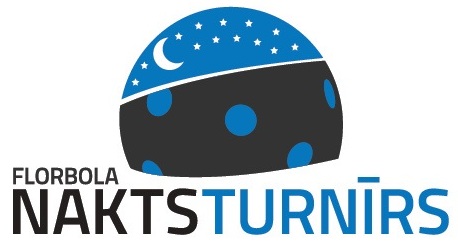 Latvijas Universitātes studentu un darbinieku sporta pasākuma''LU rudens Tautas bumbas nakts turnīrs 2020’’NolikumsMērķi un uzdevumiPopularizēt tautas bumbu Latvijas Universitātē kā spēli, aktīvu atpūtu, veselīgu dzīvesveidu, ar pārliecību, ka tautas bumba ir iecienīta komandu sporta spēle, kura ir viegli pieejama un spēlējama jebkurā vietā un laikā. Veicināt tautas bumbas atpazīstamību LU studentu un darbinieku vidū. Veicināt LU studentu tautas bumbas izaugsmi. Noskaidrot „LU tautas bumbas nakts turnīra” uzvarētājus.Vieta un laiksTurnīrs norisināsies Elektrum Olimpiskajā centrā (Grostonas ielā 6b), sporta spēļu zālē.Turnīrs norisināsies 2020. gada 15. oktobrī, no plkst. 23:10 – 02:00;Maksimālais komandu skaits ir 20 (divdesmit) komandas.Sacensību vadībaSacensības organizē Latvijas Universitātes Sporta centrs (LU SC). Sacensības atbalsta Latvijas Universitātes Studentu padome (LU SP). Sacensības vada LU SC. Galvenais sacensību tiesnesis ir Kalvis Kazaks.DalībniekiTurnīrā piedalās LU studējošie un darbinieki.Katra komanda iesniedz pieteikumu ar minimums 7 (septiņiem) un maksimums 10 (desmit) spēlētājiem. Konkrēts nepieciešamo meiteņu skaits komandā nav noteikts.Sacensību noriseKomandas sacenšas vienādos sastāvos 7 pret 7 , ieskaitot kapteiņus. Spēles noteikumiSākot spēli, uz laukuma atrodas visi uz spēli pieteiktie komandas dalībnieki, bet kapteinis atrodas laukuma galā. Spēles laikā maiņas netiek veiktas.Spēli sāk ar kapteiņa pārmetienu savai komandai. Pirmās bumbas ieguvējs tiek izlozēts pirms spēles.Spēle notiek ar volejbola bumbu.Dalībniekiem, kuriem trāpa ar bumbu, jāatstāj laukums (aizliegts šķērsot pretinieku laukumu). Izsistie dalībnieki iet nost no laukuma, un nedrīkst palīdzēt kapteinim izsist pretinieka komandas dalībniekus.Metieni, kuri tiek izpildīti meiteņu virzienā, jāizdara ar abām rokām.4. punkts neattiecas uz meiteņu izpildītiem metieniem. Kapteinim ir aizliegts, skrienot pēc bumbas, šķērsot sānu un gala laukuma līnijas un mest bumbu no sānu līnijas. Ieskaita tikai tiešu trāpījumu (pēc bumbas atlēciena no grīdas vai no cita spēlētāja trāpījums neskaitās – ar vienu metienu nevar izsist uzreiz vairākus spēlētājus).Ja spēlētājs, kurš atrodas laukumā, pārtver bumbu lidojumā (neatkarīgi vai tas ir bijis tiešs metiens, vai sākumā trāpīts komandas biedram), metiena izpildītājs no pretinieka komandas skaitās izsists, un metējam ir jāatstāj laukums. Spēlētājs, kurš noķēris bumbu, var turpināt spēli.Spēlētāji, izpildot metienu, nedrīkst pārkāpt vai uzkāpt uz laukuma robežlīnijas. Šī pārkāpuma gadījumā bumba nododama pretiniekam, bet ja šādā metienā ir trāpīts pretiniekam, tas pretinieks neskaitās izsists. Ja izvairoties no pretinieka trāpijuma vai notverot pretinieka metienu spēlētājs pārkāpj laukuma līniju, tad viņš ir izsists.Ja bumba nokrīt ārpus laukuma, tad līdz iedomātajam viduslīnijas pagarinājumam to drīkst ņemt tikai tas komandas kapteinis, kura pusē bumba atrodas.Kad visi laukuma spēlētāji ir izsisti, laukumā iet kapteinis, un viņam tiek atdota bumba. Šajā brīdī laiks netiek apturēts un spēle netiek pārtraukta.Spēle  beidzas, ja tiek izsists kapteinis vai ir pagājušas 6 (sešas) minūtes.Uzvar komanda, kura izsitusi no spēles vairāk pretinieka komandas spēlētājus.Spēles laiksSpēles laiks - 1 x 6 min. Sacensību vadība patur tiesības mainīt spēles laiku un izspēles kārtību. Par uzvaru – 2 punkti,  par zaudējumu – 1 punkts, par neierašanos uz spēli – 0 punkti. Vienādu punktu summas gadījumā divām vai vairākām komandām, augstāku vietu ieņem tā komanda, kurai:labāki rādītāji savstarpējās spēlēs (izsisto spēlētāju starpība),vairāk uzvaras visās spēlēs,labāka iegūto un zaudēto punktu starpība visās spēlēs,vairāk izsisto spēlētāju visās spēlēs.Izslēgšanas spēlēs neizšķirta gadījumā uzvarētājs tiek noteikts 3 minūšu papildlaikā.Minimālais spēļu skaits katrai komandai ir 4 spēles.Apbalvošana1.-3.vietu komandas tiek apbalvotas ar medaļām un LU Sporta atbalstītāju sarūpētām balvām. PieteikumiApstiprinoša informācija par līdzdalību turnīrā, pievienojot pieteikumu un kontaktpersonu, jānosūta līdz 14.10.2020 plkst. 20:59 uz sacensibas@lu.lvPieteikuma anketa atrodama www.lu.lv/sportsPapildus informācijaVienas komandas visiem spēlētājiem jābūt vienas krāsas krekliem, kā arī pēc izvēles spēļu formas var pielāgot komandas izvēlētajai atraktīvai tematikai vizuālā tēla izcelšanai.Organizatori var palīdzēt komandām ar spēlētāju piesaisti, sazinoties ar organizatoriem savlaicīgi vai atzīmējot to pieteikuma anketā.Aktuālākos jaunumus par turnīru var uzzināt sekojot mums:www.facebook.com/LUnaktsturniri
